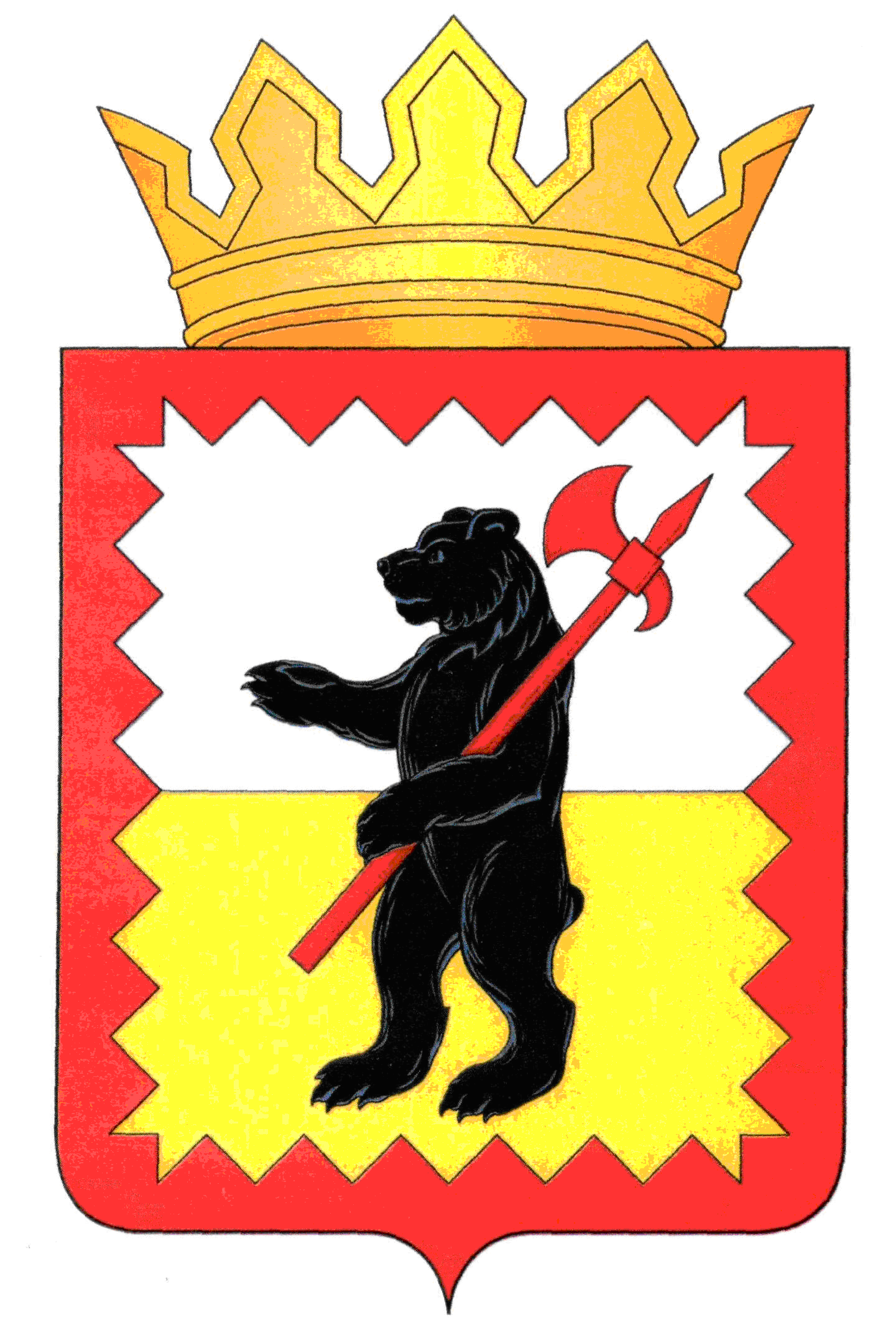 КАЛУЖСКАЯ  ОБЛАСТЬМАЛОЯРОСЛАВЕЦКАЯ  РАЙОННАЯ  АДМИНИСТРАЦИЯ МУНИЦИПАЛЬНОГО РАЙОНА“МАЛОЯРОСЛАВЕЦКИЙ РАЙОН”ПОСТАНОВЛЕНИЕПРОЕКТ«22» декабря 2016                                                                                                                  № 1400Об  утверждении  правил  определения  требований  к  закупаемым  отдельным   видам  товаров,  работ,  услуг (в  том  числе предельных  цен товаров, работ, услуг) органами местного самоуправления МР «Малоярославецкий район» (включая подведомственные казенные, бюджетные и муниципальные унитарные учреждения и предприятия)В соответствии с пунктом 2 части 4 статьи 19 Федерального закона от  05.04. 2013 года  № 44-ФЗ «О контрактной системе в сфере закупок товаров, работ, услуг для обеспечения государственных и муниципальных нужд», Постановлением Правительства Российской Федерации от  02.09.2015 года № 926 «Об утверждении  общих правил определения требований к закупаемым отдельным видам товаров, работ, услуг (в том числе предельных  цен товаров, работ, услуг), руководствуясь статьей 32 Устава муниципального района «Малоярославецкий район» Малоярославецкая районная администрация муниципального района «Малоярославецкий район»ПОСТАНОВЛЯЕТ:1. Утвердить прилагаемые правила определения  требований к закупаемым  отдельным  видам товаров, работ, услуг (в том числе предельных цен товаров, работ, услуг)  органами местного самоуправления МР «Малоярославецкий район» (включая подведомственные казенные, бюджетные и муниципальные унитарные учреждения и предприятия).2. Контроль за исполнением настоящего постановления возложить на заместителя главы  администрации по экономике и  управлению муниципальным имуществом  Трушко М.С.         3.Постановление Малоярославецкой районной администрации от 05.02.2016 №94 «Об  утверждении  правил  определения  требований  к  закупаемым  отдельным   видам  товаров,  работ,  услуг (в  том  числе предельных  цен товаров, работ, услуг)  Малоярославецкой районной администрацией  муниципального района «Малоярославецкий  район»,  её  отделов и  подведомственных данным отделам казенных и бюджетных учреждений» ее отделов и подведомственных данным отделам казенных и бюджетных  учреждений» считать утратившим силу.4. Настоящее постановление вступает в силу с момента опубликования на официальном сайте Единой информационной системы в сфере закупок.Глава Малоярославецкой районной администрациимуниципального района «Малоярославецкий  район»                                                А.В.ИвановПриложениек Постановлению администрациимуниципального района«Малоярославецкий район»                                                                                                  от «22_» __12__. 2016 г. № 1400_ ПРАВИЛАОПРЕДЕЛЕНИЯ ТРЕБОВАНИЙ К ЗАКУПАЕМЫМ  ОТДЕЛЬНЫМ ВИДАМ ТОВАРОВ, РАБОТ, УСЛУГ (В ТОМ ЧИСЛЕ ПРЕДЕЛЬНЫХ ЦЕН ТОВАРОВ, РАБОТ, УСЛУГ)1. Настоящие правила устанавливают порядок определения требований к закупаемым отдельным видам товаров, работ, услуг (в том числе предельных цен товаров, работ, услуг) органами местного самоуправления МР «Малоярославецкий район» (включая подведомственные казенные, бюджетные и муниципальные унитарные учреждения и предприятия).Под видом товаров, работ, услуг в целях настоящих правил понимаются виды товаров, работ, услуг, соответствующие 6-значному коду позиции по Общероссийскому классификатору продукции по видам экономической деятельности.2. Малоярославецкая районная администрация муниципального района «Малоярославецкий район» устанавливает правила определения требований к закупаемым  отдельным видам товаров, работ, услуг (в том числе предельные цены товаров, работ, услуг) для обеспечения муниципальных нужд (далее - правила определения требований) для органов местного самоуправления МР «Малоярославецкий район» (включая подведомственные казенные, бюджетные и муниципальные унитарные учреждения и предприятия).3. Требования к закупаемым органами местного самоуправления МР «Малоярославецкий район» (включая подведомственные казенные, бюджетные и муниципальные унитарные учреждения и предприятия), отдельным видам товаров, работ, услуг (в том числе предельные цены товаров, работ, услуг) утверждаются в форме перечня отдельных видов товаров, работ, услуг, в отношении которых устанавливаются потребительские свойства (в том числе характеристики качества) и иные характеристики, имеющие влияние на цену отдельных видов товаров, работ, услуг (далее - ведомственный перечень).4. Правила определения требований предусматривают:а) обязательный перечень отдельных видов товаров, работ, услуг, их потребительские свойства и иные характеристики, а также значения таких свойств и характеристик (в том числе предельные цены товаров, работ, услуг) (далее - обязательный перечень).б) порядок формирования и ведения органами местного самоуправления МР «Малоярославецкий район» (включая подведомственные казенные, бюджетные и муниципальные унитарные учреждения и предприятия) ведомственного перечня, а также, примерную форму ведомственного перечня;в) порядок применения указанных в пункте 11 настоящих правил обязательных критериев отбора отдельных видов товаров, работ, услуг, значения этих критериев, а также дополнительные критерии, не определенные настоящими  правилами и не приводящие к сужению ведомственного перечня, и порядок их применения.5. Правила определения требований могут предусматривать следующие сведения, дополнительно включаемые органами местного самоуправления МР «Малоярославецкий район» (включая подведомственные казенные, бюджетные и муниципальные унитарные учреждения и предприятия) в ведомственный перечень:а) отдельные виды товаров, работ, услуг, не указанные в обязательном перечне;б) характеристики товаров, работ, услуг, не включенные в обязательный перечень и не приводящие к необоснованным ограничениям количества участников закупки;в) значения количественных и (или) качественных показателей характеристик (свойств) товаров, работ, услуг, отличающиеся от значений, содержащихся в обязательном перечне, в случаях, предусмотренных правилами определения требований. При этом такие значения должны быть обоснованы, в том числе с использованием функционального назначения товара, под которым для целей настоящих  правил понимается цель и условия использования (применения) товара, позволяющие товару выполнять свое основное назначение, вспомогательные функции или определяющие универсальность применения товара (выполнение соответствующих функций, работ, оказание соответствующих услуг, территориальные, климатические факторы и другое);г) иные сведения, касающиеся закупки товаров, работ, услуг, не предусмотренные настоящими  правилами.6. Обязательный перечень и ведомственный перечень формируются с учетом:а) положений технических регламентов, стандартов и иных положений, предусмотренных законодательством Российской Федерации, в том числе законодательством Российской Федерации об энергосбережении и о повышении энергетической эффективности и законодательством Российской Федерации в области охраны окружающей среды;б) положений статьи 33 Федерального закона "О контрактной системе в сфере закупок товаров, работ, услуг для обеспечения государственных и муниципальных нужд";в) принципа обеспечения конкуренции, определенного статьей 8 Федерального закона "О контрактной системе в сфере закупок товаров, работ, услуг для обеспечения государственных и муниципальных нужд".7. Ведомственный перечень формируется с учетом функционального назначения товара и должен содержать одну или несколько следующих характеристик в отношении каждого отдельного вида товаров, работ, услуг:а) потребительские свойства (в том числе качество и иные характеристики);б) иные характеристики (свойства), не являющиеся потребительскими свойствами;в) предельные цены товаров, работ, услуг.8. Утвержденный органами местного самоуправления МР «Малоярославецкий район» (включая подведомственные казенные, бюджетные и муниципальные унитарные учреждения и предприятия), ведомственный перечень должен позволять обеспечить  муниципальные нужды, но не приводить к закупкам товаров, работ, услуг, которые имеют избыточные потребительские свойства (функциональные, эргономические, эстетические, технологические, экологические свойства, свойства надежности и безопасности, значения которых не обусловлены их пригодностью для эксплуатации и потребления в целях оказания муниципальных услуг (выполнения работ) и реализации муниципальных функций или являются предметами роскоши в соответствии с законодательством Российской Федерации.9. Обязательный перечень составляется по форме согласно приложению и может быть дополнен информацией, предусмотренной правилами определения требований.10. Отдельные виды товаров, работ, услуг включаются в обязательный перечень в соответствии с обязательными критериями, указанными в пункте 11 настоящих  правил, а в случае установления в соответствии с подпунктом "в" пункта 4 настоящих  правил дополнительных критериев - в соответствии с такими критериями. Обязательные перечни, содержащиеся в правилах определения требований, утверждаемых муниципальными органами и  подведомственными им учреждениями, включают отдельные виды товаров, работ, услуг, в отношении которых обязательным перечнем, содержащимся в правилах определения требований, утверждаемых Правительством Российской Федерации, установлены предельные цены и (или) значения характеристик (свойств) таких товаров, работ, услуг.11. Обязательными критериями отбора отдельных видов товаров, работ, услуг, применяемыми при формировании ведомственного перечня, одновременно являются:а) доля расходов на закупку отдельных видов товаров, работ, услуг органами местного самоуправления МР «Малоярославецкий район» (включая подведомственные казенные, бюджетные и муниципальные унитарные учреждения и предприятия) в общем объеме расходов соответствующих  муниципальных органов и подведомственных им учреждений на приобретение товаров, работ, услуг;б) доля контрактов на закупку отдельных видов товаров, работ, услуг органами местного самоуправления МР «Малоярославецкий район» (включая подведомственные казенные, бюджетные и муниципальные унитарные учреждения и предприятия) в общем количестве контрактов на приобретение товаров, работ, услуг, заключаемых соответствующими органами местного самоуправления МР «Малоярославецкий район» (включая подведомственные казенные, бюджетные и муниципальные унитарные учреждения и предприятия).12. Используемые при формировании обязательного перечня значения потребительских свойств (в том числе качества) и иных характеристик (свойств) отдельных видов товаров, работ, услуг устанавливаются в количественных и (или) качественных показателях с указанием (при необходимости) единицы измерения в соответствии с Общероссийским классификатором единиц измерения.Количественные и (или) качественные показатели характеристик (свойств) отдельных видов товаров, работ, услуг могут быть выражены в виде точного значения, диапазона значений или запрета на применение таких характеристик (свойств).Предельные цены товаров, работ, услуг устанавливаются в рублях в абсолютном денежном выражении (с точностью до 2-го знака после запятой).13. Требования к отдельным видам товаров, работ, услуг определяются с учетом категорий и (или) групп должностей работников, если затраты на приобретение отдельных видов товаров, работ, услуг на обеспечение органов местного самоуправления МР «Малоярославецкий район» (включая подведомственные казенные, бюджетные и муниципальные унитарные учреждения и предприятия) в соответствии с правилами определения нормативных затрат, устанавливаются с учетом категорий и (или)должностей работников.Требования к отдельным видам товаров, работ, услуг, закупаемым  муниципальными органами и  подведомственными им учреждений, разграничиваются по категориям и (или) группам должностей работников указанных учреждений согласно штатному расписанию.14. Цена единицы планируемых к закупке товаров, работ, услуг не может быть выше предельной цены товаров, работ, услуг, установленной в ведомственном перечне.15. Предельные цены товаров, работ, услуг, установленные органами местного самоуправления МР «Малоярославецкий район» (включая подведомственные казенные, бюджетные и муниципальные унитарные учреждения и предприятия), не могут превышать предельные цены товаров, работ, услуг, установленные указанными органами при утверждении нормативных затрат на обеспечение функций, муниципальных органов и подведомственных им учреждений.Приложениек  правилам определениятребований к закупаемым заказчикамиотдельным видам товаров, работ,услуг (в том числе предельныхцен товаров, работ, услуг)(форма)ОБЯЗАТЕЛЬНЫЙ ПЕРЕЧЕНЬотдельных видов товаров, работ, услуг, их потребительскиесвойства и иные характеристики, а также значения такихсвойств и характеристикN п/пКод по ОКПДНаименование отдельных видов товаров, работ, услугТребования к качеству, потребительским свойствам и иным характеристикам (в том числе предельные цены)Требования к качеству, потребительским свойствам и иным характеристикам (в том числе предельные цены)Требования к качеству, потребительским свойствам и иным характеристикам (в том числе предельные цены)Требования к качеству, потребительским свойствам и иным характеристикам (в том числе предельные цены)N п/пКод по ОКПДНаименование отдельных видов товаров, работ, услугнаименование характеристикиединица измеренияединица измерениязначение характеристикиN п/пКод по ОКПДНаименование отдельных видов товаров, работ, услугнаименование характеристикикод по ОКЕИнаименованиезначение характеристики1234567